Май 2020 г.Май 2020 г.Май 2020 г.Май 2020 г.Май 2020 г.Май 2020 г.Праздничные туры на 1 МаяПраздничные туры на 1 МаяПраздничные туры на 1 МаяПраздничные туры на 1 МаяПраздничные туры на 1 МаяПраздничные туры на 1 Мая29 апреля —
5 маясреда —
вторникМинск — Хатынь — Будслав — Глубокое — Залесье — Сморгонь — Гервяты — Кобрин — Агроусадьба — Брест — Каменец — Беловежская пуща34 100 рос. руб.1 023 бел. руб.много29 апреля —
5 маясреда —
вторникМинск — Мир — Несвиж — Музей народной архитектуры — усадьба Ганка — Сула — Рубежевичи — Залесье — Сморгонь — Гервяты — Дудутки34 100 рос. руб.1 023 бел. руб.много29 апреля —
5 маясреда —
вторникМинск — Хатынь — Музей народной архитектуры — усадьба Ганка — Новогрудок — Лида — Дудутки — Брест — Каменец — Беловежская пуща34 100 рос. руб.1 023 бел. руб.нет
мест29 апреля —
5 маясреда —
вторникМинск — Мир — Несвиж — Залесье — Сморгонь — Гервяты — Сула — Рубежевичи — Березинский заповедник — Витебск — Здравнёво33 500 рос. руб.1 005 бел. руб.много29 апреля —
5 маясреда —
вторникМинск — Будслав — Глубокое — Березинский заповедник — Центр Европы — Заповедный остров — Дудутки — Несвиж (ночлег в замке) — Мир34 100 рос. руб.1 023 бел. руб.много29 апреля —
5 маясреда —
вторникМинск — Мир — Несвиж — Березинский заповедник — Центр Европы — Заповедный остров — Сула — Рубежевичи — Ружаны — Пинск — Мотоль34 100 рос. руб.1 023 бел. руб.много30 апреля —
5 маячетверг —
вторникМинск — Мир — Несвиж — Музей народной архитектуры — усадьба Ганка — Сула — Рубежевичи — Залесье — Сморгонь — Гервяты — Дудутки31 500 рос. руб.945 бел. руб.много30 апреля —
5 маячетверг —
вторникМинск — Хатынь — Музей народной архитектуры — усадьба Ганка — Новогрудок — Лида — Дудутки — Брест — Каменец — Беловежская пуща31 500 рос. руб.945 бел. руб.нет
мест30 апреля —
5 маячетверг —
вторникМинск — Мир — Несвиж — Залесье — Сморгонь — Гервяты — Сула — Рубежевичи — Березинский заповедник — Витебск — Здравнёво31 200 рос. руб.936 бел. руб.много30 апреля —
5 маячетверг —
вторникМинск — Будслав — Глубокое — Березинский заповедник — Центр Европы — Заповедный остров — Дудутки — Несвиж (ночлег в замке) — Мир31 500 рос. руб.945 бел. руб.много30 апреля —
5 маячетверг —
вторникМинск — Мир — Несвиж — Березинский заповедник — Центр Европы — Заповедный остров — Сула — Рубежевичи — Ружаны — Пинск — Мотоль31 500 рос. руб.945 бел. руб.много30 апреля —
5 маячетверг —
вторникМинск — Хатынь — Будслав — Глубокое — Залесье — Сморгонь — Гервяты — Кобрин — Агроусадьба — Брест — Каменец — Беловежская пуща31 500 рос. руб.945 бел. руб.много1—5 маяпятница —
вторникМинск — Мир — Несвиж — Музей народной архитектуры — усадьба Ганка — Залесье — Сморгонь — Гервяты — Дудутки26 900 рос. руб.807 бел. руб.много1—5 маяпятница —
вторникМинск — Хатынь — Музей народной архитектуры — усадьба Ганка — Новогрудок — Лида — Брест — Каменец — Беловежская пуща26 900 рос. руб.807 бел. руб.много1—5 маяпятница —
вторникМинск — Мир — Несвиж — Залесье — Сморгонь — Гервяты — Березинский заповедник — Витебск — Здравнёво26 200 рос. руб.786 бел. руб.много1—5 маяпятница —
вторникМинск — Будслав — Глубокое — Березинский заповедник — Центр Европы — Заповедный остров — Несвиж (ночлег в замке) — Мир26 900 рос. руб.807 бел. руб.много1—5 маяпятница —
вторникМинск — Мир — Несвиж — Березинский заповедник — Центр Европы — Заповедный остров — Ружаны — Пинск — Мотоль26 900 рос. руб.807 бел. руб.много1—5 маяпятница —
вторникМинск — Хатынь — Будслав — Глубокое — Кобрин — Агроусадьба — Брест — Каменец — Беловежская пуща26 900 рос. руб.807 бел. руб.много1—3 маяпятница —
воскресеньеМинск — Мир — Несвиж — Дудутки15 200 рос. руб.456 бел. руб.много1—3 маяпятница —
воскресеньеМинск — Хатынь — Брест — Каменец — Беловежская пуща14 500 рос. руб.435 бел. руб.много2—5 маясуббота —
вторникМинск — Мир — Несвиж — Залесье — Сморгонь — Гервяты — Дудутки20 900 рос. руб.627 бел. руб.много2—5 маясуббота —
вторникМинск — Хатынь — Новогрудок — Лида — Брест — Каменец — Беловежская пуща20 900 рос. руб.627 бел. руб.много2—5 маясуббота —
вторникМинск — Залесье — Сморгонь — Гервяты — Березинский заповедник — Витебск — Здравнёво20 200 рос. руб.606 бел. руб.много2—5 маясуббота —
вторникМинск — Березинский заповедник — Центр Европы — Заповедный остров — Несвиж (ночлег в замке) — Мир21 500 рос. руб.645 бел. руб.много2—5 маясуббота —
вторникМинск — Березинский заповедник — Центр Европы — Заповедный остров — Ружаны — Пинск — Мотоль20 500 рос. руб.615 бел. руб.много2—5 маясуббота —
вторникМинск — Хатынь — Кобрин — Агроусадьба — Брест — Каменец — Беловежская пуща20 900 рос. руб.627 бел. руб.много2—3 маясуббота —
воскресеньеМинск — Мир — Несвиж — Дудутки9 900 рос. руб.297 бел. руб.много2—3 маясуббота —
воскресеньеБрест — Каменец — Беловежская пуща9 500 рос. руб.285 бел. руб.много3—5 маявоскресенье —
вторникМинск — Мир — Несвиж — Дудутки15 200 рос. руб.456 бел. руб.много3—5 маявоскресенье —
вторникМинск — Хатынь — Брест — Каменец — Беловежская пуща14 500 рос. руб.435 бел. руб.много3—5 маявоскресенье —
вторникМинск — Березинский заповедник — Витебск — Здравнево14 200 рос. руб.426 бел. руб.много3—5 маявоскресенье —
вторникМинск — Несвиж (ночлег в замке) — Мир14 900 рос. руб.447 бел. руб.много3—5 маявоскресенье —
вторникМинск — Ружаны — Пинск — Мотоль13 900 рос. руб.417 бел. руб.много3—5 маявоскресенье —
вторникКобрин — Агроусадьба — Брест — Каменец — Беловежская пуща14 500 рос. руб.435 бел. руб.много4—5 маяпонедельник —
вторникБерезинский заповедник — Витебск — Здравнёво9 000 рос. руб.270 бел. руб.много4—5 маяпонедельник —
вторникМинск — Мир — Несвиж — Дудутки9 900 рос. руб.297 бел. руб.много4—5 маяпонедельник —
вторникБрест — Каменец — Беловежская пуща9 500 рос. руб.285 бел. руб.много4—5 маяпонедельник —
вторникНесвиж (ночлег в замке) — Мир9 900 рос. руб.297 бел. руб.много4—5 маяпонедельник —
вторникРужаны — Пинск — Мотоль9 000 рос. руб.270 бел. руб.многоПраздничные туры на 9 МаяПраздничные туры на 9 МаяПраздничные туры на 9 МаяПраздничные туры на 9 МаяПраздничные туры на 9 МаяПраздничные туры на 9 Мая6—10 маясреда —
воскресеньеМинск — Мир — Несвиж — Музей народной архитектуры — усадьба Ганка — Залесье — Сморгонь — Гервяты — Дудутки26 900 рос. руб.807 бел. руб.много6—10 маясреда —
воскресеньеМинск — Будслав — Глубокое — Залесье — Сморгонь — Гервяты — Мир (ночлег в замке) — Несвиж25 500 рос. руб.765 бел. руб.много6—10 маясреда —
воскресеньеМинск — Хатынь — Музей народной архитектуры — усадьба Ганка — Новогрудок — Лида — Брест — Каменец — Беловежская пуща26 900 рос. руб.807 бел. руб.много6—10 маясреда —
воскресеньеМинск — Мир — Несвиж — Березинский заповедник — Центр Европы — Заповедный остров — Гродно — Лида — Августовский канал26 900 рос. руб.807 бел. руб.много6—10 маясреда —
воскресеньеМинск — Мир — Несвиж — Березинский заповедник — Центр Европы — Заповедный остров — Красный Берег — Гомель — Ветка26 900 рос. руб.807 бел. руб.много6—10 маясреда —
воскресеньеМинск — Хатынь — Будслав — Глубокое — Кобрин — Агроусадьба — Брест — Каменец — Беловежская пуща26 900 рос. руб.807 бел. руб.много7—10 маячетверг —
воскресеньеМинск — Хатынь — Новогрудок — Лида — Брест — Каменец — Беловежская пуща20 900 рос. руб.627 бел. руб.много7—10 маячетверг —
воскресеньеМинск — Мир — Несвиж — Залесье — Сморгонь — Гервяты — Дудутки20 900 рос. руб.627 бел. руб.много7—10 маячетверг —
воскресеньеМинск — Залесье — Сморгонь — Гервяты — Мир (ночлег в замке) — Несвиж20 200 рос. руб.606 бел. руб.много7—10 маячетверг —
воскресеньеМинск — Березинский заповедник — Центр Европы — Заповедный остров — Гродно — Лида — Августовский канал20 500 рос. руб.615 бел. руб.много7—10 маячетверг —
воскресеньеМинск — Березинский заповедник — Центр Европы — Заповедный остров — Красный Берег — Гомель — Ветка20 900 рос. руб.627 бел. руб.много7—10 маячетверг —
воскресеньеМинск — Хатынь — Кобрин — Агроусадьба — Брест — Каменец — Беловежская пуща20 900 рос. руб.627 бел. руб.много8—10 маяпятница —
воскресеньеМинск — Мир — Несвиж — Дудутки15 200 рос. руб.456 бел. руб.много8—10 маяпятница —
воскресеньеМинск — Хатынь — Брест — Каменец — Беловежская пуща14 500 рос. руб.435 бел. руб.много8—10 маяпятница —
воскресеньеМинск — Мир (ночлег в замке) — Несвиж13 900 рос. руб.417 бел. руб.много8—10 маяпятница —
воскресеньеМинск — Гродно — Лида — Августовский канал13 900 рос. руб.417 бел. руб.много8—10 маяпятница —
воскресеньеМинск — Красный Берег — Гомель — Ветка14 200 рос. руб.426 бел. руб.нет
мест8—10 маяпятница —
воскресеньеКобрин — Агроусадьба — Брест — Каменец — Беловежская пуща14 500 рос. руб.435 бел. руб.много9—10 маясуббота —
воскресеньеМинск — Мир — Несвиж — Дудутки9 900 рос. руб.297 бел. руб.много9—10 маясуббота —
воскресеньеБрест — Каменец — Беловежская пуща9 500 рос. руб.285 бел. руб.много9—10 маясуббота —
воскресеньеМир (ночлег в замке) — Несвиж9 000 рос. руб.270 бел. руб.много9—10 маясуббота —
воскресеньеГродно — Лида — Августовский канал9 000 рос. руб.270 бел. руб.много9—10 маясуббота —
воскресеньеКрасный Берег — Гомель — Ветка9 500 рос. руб.285 бел. руб.многоМай — продолжениеМай — продолжениеМай — продолжениеМай — продолжениеМай — продолжениеМай — продолжение11—17 маяпонедельник —
воскресеньеМинск — Мир — Несвиж — Музей народной архитектуры — усадьба Ганка — Сула — Рубежевичи — Залесье — Сморгонь — Гервяты — Дудутки34 100 рос. руб.1 023 бел. руб.много11—17 маяпонедельник —
воскресеньеМинск — Хатынь — Музей народной архитектуры — усадьба Ганка — Новогрудок — Лида — Дудутки — Брест — Каменец — Беловежская пуща34 100 рос. руб.1 023 бел. руб.нет
мест11—17 маяпонедельник —
воскресеньеМинск — Мир — Несвиж — Залесье — Сморгонь — Гервяты — Сула — Рубежевичи — Березинский заповедник — Витебск — Здравнёво33 500 рос. руб.1 005 бел. руб.много11—17 маяпонедельник —
воскресеньеМинск — Будслав — Глубокое — Березинский заповедник — Центр Европы — Заповедный остров — Дудутки — Несвиж (ночлег в замке) — Мир34 100 рос. руб.1 023 бел. руб.много12—17 маявторник —
воскресеньеМинск — Мир — Несвиж — Музей народной архитектуры — усадьба Ганка — Сула — Рубежевичи — Залесье — Сморгонь — Гервяты — Дудутки31 500 рос. руб.945 бел. руб.много12—17 маявторник —
воскресеньеМинск — Хатынь — Музей народной архитектуры — усадьба Ганка — Новогрудок — Лида — Дудутки — Брест — Каменец — Беловежская пуща31 500 рос. руб.945 бел. руб.нет
мест12—17 маявторник —
воскресеньеМинск — Мир — Несвиж — Залесье — Сморгонь — Гервяты — Сула — Рубежевичи — Березинский заповедник — Витебск — Здравнёво31 200 рос. руб.936 бел. руб.много12—17 маявторник —
воскресеньеМинск — Будслав — Глубокое — Березинский заповедник — Центр Европы — Заповедный остров — Дудутки — Несвиж (ночлег в замке) — Мир31 500 рос. руб.945 бел. руб.много13—17 маясреда —
воскресеньеМинск — Мир — Несвиж — Музей народной архитектуры — усадьба Ганка — Залесье — Сморгонь — Гервяты — Дудутки26 900 рос. руб.807 бел. руб.много13—17 маясреда —
воскресеньеМинск — Хатынь — Музей народной архитектуры — усадьба Ганка — Новогрудок — Лида — Брест — Каменец — Беловежская пуща26 900 рос. руб.807 бел. руб.много13—17 маясреда —
воскресеньеМинск — Мир — Несвиж — Залесье — Сморгонь — Гервяты — Березинский заповедник — Витебск — Здравнёво26 200 рос. руб.786 бел. руб.много13—17 маясреда —
воскресеньеМинск — Будслав — Глубокое — Березинский заповедник — Центр Европы — Заповедный остров — Несвиж (ночлег в замке) — Мир26 900 рос. руб.807 бел. руб.много13—17 маясреда —
воскресеньеМинск — Хатынь — Будслав — Глубокое — Кобрин — Агроусадьба — Брест — Каменец — Беловежская пуща26 900 рос. руб.807 бел. руб.много14—17 маячетверг —
воскресеньеМинск — Хатынь — Новогрудок — Лида — Брест — Каменец — Беловежская пуща20 900 рос. руб.627 бел. руб.много14—17 маячетверг —
воскресеньеМинск — Мир — Несвиж — Залесье — Сморгонь — Гервяты — Дудутки20 900 рос. руб.627 бел. руб.много14—17 маячетверг —
воскресеньеМинск — Залесье — Сморгонь — Гервяты — Березинский заповедник — Витебск — Здравнёво20 200 рос. руб.606 бел. руб.много14—17 маячетверг —
воскресеньеМинск — Березинский заповедник — Центр Европы — Заповедный остров — Несвиж (ночлег в замке) — Мир21 500 рос. руб.645 бел. руб.много15—17 маяпятница —
воскресеньеМинск — Мир — Несвиж — Дудутки15 200 рос. руб.456 бел. руб.много15—17 маяпятница —
воскресеньеМинск — Хатынь — Брест — Каменец — Беловежская пуща14 500 рос. руб.435 бел. руб.много15—17 маяпятница —
воскресеньеМинск — Березинский заповедник — Витебск — Здравнево14 200 рос. руб.426 бел. руб.много15—17 маяпятница —
воскресеньеМинск — Несвиж (ночлег в замке) — Мир14 900 рос. руб.447 бел. руб.много16—17 маясуббота —
воскресеньеБерезинский заповедник — Витебск — Здравнёво9 000 рос. руб.270 бел. руб.много16—17 маясуббота —
воскресеньеМинск — Мир — Несвиж — Дудутки9 900 рос. руб.297 бел. руб.много16—17 маясуббота —
воскресеньеБрест — Каменец — Беловежская пуща9 500 рос. руб.285 бел. руб.много16—17 маясуббота —
воскресеньеНесвиж (ночлег в замке) — Мир9 900 рос. руб.297 бел. руб.много18—24 маяпонедельник —
воскресеньеМинск — Мир — Несвиж — Музей народной архитектуры — усадьба Ганка — Сула — Рубежевичи — Залесье — Сморгонь — Гервяты — Дудутки34 100 рос. руб.1 023 бел. руб.много18—24 маяпонедельник —
воскресеньеМинск — Будслав — Глубокое — Залесье — Сморгонь — Гервяты — Дудутки — Мир (ночлег в замке) — Несвиж33 500 рос. руб.1 005 бел. руб.много18—24 маяпонедельник —
воскресеньеМинск — Хатынь — Музей народной архитектуры — усадьба Ганка — Новогрудок — Лида — Дудутки — Брест — Каменец — Беловежская пуща34 100 рос. руб.1 023 бел. руб.нет
мест18—24 маяпонедельник —
воскресеньеМинск — Мир — Несвиж — Березинский заповедник — Центр Европы — Заповедный остров — Сула — Рубежевичи — Могилев — Буйничское поле — Бобруйск34 100 рос. руб.1 023 бел. руб.много19—24 маявторник —
воскресеньеМинск — Мир — Несвиж — Музей народной архитектуры — усадьба Ганка — Сула — Рубежевичи — Залесье — Сморгонь — Гервяты — Дудутки31 500 рос. руб.945 бел. руб.много19—24 маявторник —
воскресеньеМинск — Будслав — Глубокое — Залесье — Сморгонь — Гервяты — Дудутки — Мир (ночлег в замке) — Несвиж31 200 рос. руб.936 бел. руб.много19—24 маявторник —
воскресеньеМинск — Хатынь — Музей народной архитектуры — усадьба Ганка — Новогрудок — Лида — Дудутки — Брест — Каменец — Беловежская пуща31 500 рос. руб.945 бел. руб.нет
мест19—24 маявторник —
воскресеньеМинск — Мир — Несвиж — Березинский заповедник — Центр Европы — Заповедный остров — Сула — Рубежевичи — Могилев — Буйничское поле — Бобруйск31 500 рос. руб.945 бел. руб.много20—24 маясреда —
воскресеньеМинск — Мир — Несвиж — Музей народной архитектуры — усадьба Ганка — Залесье — Сморгонь — Гервяты — Дудутки26 900 рос. руб.807 бел. руб.много20—24 маясреда —
воскресеньеМинск — Будслав — Глубокое — Залесье — Сморгонь — Гервяты — Мир (ночлег в замке) — Несвиж25 500 рос. руб.765 бел. руб.много20—24 маясреда —
воскресеньеМинск — Хатынь — Музей народной архитектуры — усадьба Ганка — Новогрудок — Лида — Брест — Каменец — Беловежская пуща26 900 рос. руб.807 бел. руб.много20—24 маясреда —
воскресеньеМинск — Мир — Несвиж — Березинский заповедник — Центр Европы — Заповедный остров — Могилев — Буйничское поле — Бобруйск26 900 рос. руб.807 бел. руб.много20—24 маясреда —
воскресеньеМинск — Хатынь — Будслав — Глубокое — Кобрин — Агроусадьба — Брест — Каменец — Беловежская пуща26 900 рос. руб.807 бел. руб.много21—24 маячетверг —
воскресеньеМинск — Мир — Несвиж — Залесье — Сморгонь — Гервяты — Дудутки20 900 рос. руб.627 бел. руб.много21—24 маячетверг —
воскресеньеМинск — Залесье — Сморгонь — Гервяты — Мир (ночлег в замке) — Несвиж20 200 рос. руб.606 бел. руб.много21—24 маячетверг —
воскресеньеМинск — Хатынь — Новогрудок — Лида — Брест — Каменец — Беловежская пуща20 900 рос. руб.627 бел. руб.много21—24 маячетверг —
воскресеньеМинск — Березинский заповедник — Центр Европы — Заповедный остров — Могилев — Буйничское поле — Бобруйск20 900 рос. руб.627 бел. руб.много22—24 маяпятница —
воскресеньеМинск — Мир — Несвиж — Дудутки15 200 рос. руб.456 бел. руб.много22—24 маяпятница —
воскресеньеМинск — Хатынь — Брест — Каменец — Беловежская пуща14 500 рос. руб.435 бел. руб.много22—24 маяпятница —
воскресеньеМинск — Мир (ночлег в замке) — Несвиж13 900 рос. руб.417 бел. руб.много22—24 маяпятница —
воскресеньеМинск — Могилев — Буйничское поле — Бобруйск13 900 рос. руб.417 бел. руб.много23—24 маясуббота —
воскресеньеМинск — Мир — Несвиж — Дудутки9 900 рос. руб.297 бел. руб.много23—24 маясуббота —
воскресеньеБрест — Каменец — Беловежская пуща9 500 рос. руб.285 бел. руб.много23—24 маясуббота —
воскресеньеМир (ночлег в замке) — Несвиж9 000 рос. руб.270 бел. руб.много23—24 маясуббота —
воскресеньеМогилев — Буйничское поле — Бобруйск9 000 рос. руб.270 бел. руб.много25—31 маяпонедельник —
воскресеньеМинск — Мир — Несвиж — Музей народной архитектуры — усадьба Ганка — Сула — Рубежевичи — Залесье — Сморгонь — Гервяты — Дудутки34 100 рос. руб.1 023 бел. руб.много25—31 маяпонедельник —
воскресеньеМинск — Хатынь — Музей народной архитектуры — усадьба Ганка — Новогрудок — Лида — Дудутки — Брест — Каменец — Беловежская пуща34 100 рос. руб.1 023 бел. руб.нет
мест25—31 маяпонедельник —
воскресеньеМинск — Мир — Несвиж — Березинский заповедник — Центр Европы — Заповедный остров — Сула — Рубежевичи — Гродно — Лида — Августовский канал34 100 рос. руб.1 023 бел. руб.много26—31 маявторник —
воскресеньеМинск — Мир — Несвиж — Музей народной архитектуры — усадьба Ганка — Сула — Рубежевичи — Залесье — Сморгонь — Гервяты — Дудутки31 500 рос. руб.945 бел. руб.много26—31 маявторник —
воскресеньеМинск — Хатынь — Музей народной архитектуры — усадьба Ганка — Новогрудок — Лида — Дудутки — Брест — Каменец — Беловежская пуща31 500 рос. руб.945 бел. руб.нет
мест26—31 маявторник —
воскресеньеМинск — Мир — Несвиж — Березинский заповедник — Центр Европы — Заповедный остров — Сула — Рубежевичи — Гродно — Лида — Августовский канал31 500 рос. руб.945 бел. руб.много27—31 маясреда —
воскресеньеМинск — Мир — Несвиж — Музей народной архитектуры — усадьба Ганка — Залесье — Сморгонь — Гервяты — Дудутки26 900 рос. руб.807 бел. руб.много27—31 маясреда —
воскресеньеМинск — Хатынь — Музей народной архитектуры — усадьба Ганка — Новогрудок — Лида — Брест — Каменец — Беловежская пуща26 900 рос. руб.807 бел. руб.много27—31 маясреда —
воскресеньеМинск — Мир — Несвиж — Березинский заповедник — Центр Европы — Заповедный остров — Гродно — Лида — Августовский канал26 900 рос. руб.807 бел. руб.много27—31 маясреда —
воскресеньеМинск — Хатынь — Будслав — Глубокое — Кобрин — Агроусадьба — Брест — Каменец — Беловежская пуща26 900 рос. руб.807 бел. руб.много28—31 маячетверг —
воскресеньеМинск — Мир — Несвиж — Залесье — Сморгонь — Гервяты — Дудутки20 900 рос. руб.627 бел. руб.много28—31 маячетверг —
воскресеньеМинск — Хатынь — Новогрудок — Лида — Брест — Каменец — Беловежская пуща20 900 рос. руб.627 бел. руб.много28—31 маячетверг —
воскресеньеМинск — Березинский заповедник — Центр Европы — Заповедный остров — Гродно — Лида — Августовский канал20 500 рос. руб.615 бел. руб.много29—31 маяпятница —
воскресеньеМинск — Мир — Несвиж — Дудутки15 200 рос. руб.456 бел. руб.много29—31 маяпятница —
воскресеньеМинск — Хатынь — Брест — Каменец — Беловежская пуща14 500 рос. руб.435 бел. руб.много29—31 маяпятница —
воскресеньеМинск — Гродно — Лида — Августовский канал13 900 рос. руб.417 бел. руб.много30—31 маясуббота —
воскресеньеМинск — Мир — Несвиж — Дудутки9 900 рос. руб.297 бел. руб.много30—31 маясуббота —
воскресеньеБрест — Каменец — Беловежская пуща9 500 рос. руб.285 бел. руб.много30—31 маясуббота —
воскресеньеГродно — Лида — Августовский канал9 000 рос. руб.270 бел. руб.много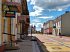 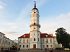 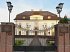 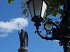 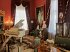 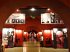 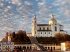 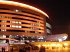 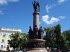 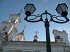 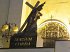 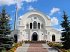 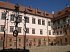 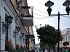 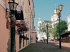 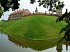 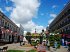 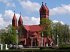 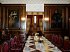 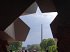 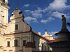 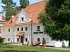 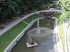 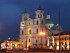 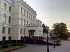 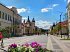 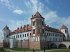 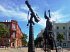 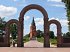 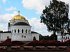 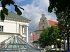 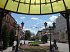 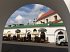 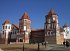 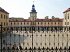 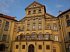 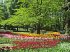 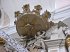 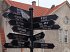 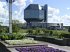 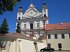 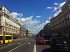 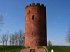 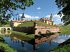 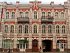 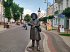 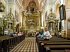 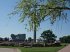 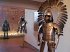 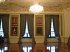 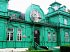 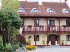 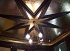 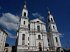 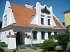 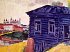 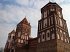 